T O W N   C O U N C I L   O F   G R A N G E – O V E R – S A N DSSigned   C. BenbowC. Benbow, Town ClerkChairman/Mayor:Cllr. Tricia ThomasVice-Chairman/Deputy Mayor:Cllr. Peter EndsorTown Clerk:C. Benbow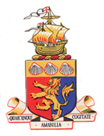 Council OfficesMain StreetGrange-over-SandsCumbriaLA11 6DPTel:  (015395) 32375www.grangeoversandstowncouncil.gov.ukemail:council@grangeoversands.netV.A.T. Reg.No: 164 8707 80                                          Dear CouncillorYou are summoned to attend the Meeting of the Town Council in accordance with Schedule 12 para.10(2) (b) of the Local Government Act 1972, to be held in the Victoria Hall, on Monday 16 January 2017 at 7.00pm. (Please Note: Under the Openness of Local Government Bodies Regulations 2014 this meeting has been advertised as a public meeting and as such could be filmed or recorded by broadcasters, the media or members of the public)Dear CouncillorYou are summoned to attend the Meeting of the Town Council in accordance with Schedule 12 para.10(2) (b) of the Local Government Act 1972, to be held in the Victoria Hall, on Monday 16 January 2017 at 7.00pm. (Please Note: Under the Openness of Local Government Bodies Regulations 2014 this meeting has been advertised as a public meeting and as such could be filmed or recorded by broadcasters, the media or members of the public)Dear CouncillorYou are summoned to attend the Meeting of the Town Council in accordance with Schedule 12 para.10(2) (b) of the Local Government Act 1972, to be held in the Victoria Hall, on Monday 16 January 2017 at 7.00pm. (Please Note: Under the Openness of Local Government Bodies Regulations 2014 this meeting has been advertised as a public meeting and as such could be filmed or recorded by broadcasters, the media or members of the public)AGENDA FULL COUNCIL MONDAY 16 JANUARY 2017AGENDA FULL COUNCIL MONDAY 16 JANUARY 2017AGENDA FULL COUNCIL MONDAY 16 JANUARY 2017Apologies for AbsenceApologies for AbsenceApologies for AbsenceTo receive and note apologies from members.To receive and note apologies from members.To receive and note apologies from members.ReportsReportsReports              To receive reports from the following:Police ReportDistrict Council ReportCounty Council ReportMayor’s Report              To receive reports from the following:Police ReportDistrict Council ReportCounty Council ReportMayor’s Report              To receive reports from the following:Police ReportDistrict Council ReportCounty Council ReportMayor’s ReportPublic Participation: Have Your SayPublic Participation: Have Your SayPublic Participation: Have Your SayHave Your Say: Members of the public are invited to speak.Have Your Say: Members of the public are invited to speak.Have Your Say: Members of the public are invited to speak.Minutes of the Previous MeetingMinutes of the Previous MeetingMinutes of the Previous MeetingTo authorise the Chairman to sign the Minutes of the Meeting of the Town Council held on Monday 12 December 2016 as a true record.To authorise the Chairman to sign the Minutes of the Meeting of the Town Council held on Monday 12 December 2016 as a true record.To authorise the Chairman to sign the Minutes of the Meeting of the Town Council held on Monday 12 December 2016 as a true record.Declaration of Interests and DispensationsDeclaration of Interests and DispensationsDeclaration of Interests and DispensationsMembers to disclose their interests in matters to be discussed and to decide requests for dispensations.Members to disclose their interests in matters to be discussed and to decide requests for dispensations.Members to disclose their interests in matters to be discussed and to decide requests for dispensations.Public Bodies (Admission to Meetings) Act 1960Public Bodies (Admission to Meetings) Act 1960Public Bodies (Admission to Meetings) Act 1960To consider if any items should be considered without the presence of the press and public, pursuant to the Public Bodies (Admission to Meetings) Act 1960 Section 2.To consider if any items should be considered without the presence of the press and public, pursuant to the Public Bodies (Admission to Meetings) Act 1960 Section 2.To consider if any items should be considered without the presence of the press and public, pursuant to the Public Bodies (Admission to Meetings) Act 1960 Section 2.Monthly PaymentsCouncillor Verification and Payment ApprovalMonthly PaymentsCouncillor Verification and Payment ApprovalMonthly PaymentsCouncillor Verification and Payment ApprovalTo note that prior to the meeting two councillors verified invoices received and payments made since the last full council meeting prior to the council meeting and can verify their authenticity.To note that two councillors verified that the monthly bank reconciliation has taken place.To approve and authorise the payment of accounts and wages as recorded in the payments list.To identify and approve two councillors to verify the invoices and payments for the next payment period.To identify and approve two councillors to complete the online authorisation of the payments for the next payment period.To note that prior to the meeting two councillors verified invoices received and payments made since the last full council meeting prior to the council meeting and can verify their authenticity.To note that two councillors verified that the monthly bank reconciliation has taken place.To approve and authorise the payment of accounts and wages as recorded in the payments list.To identify and approve two councillors to verify the invoices and payments for the next payment period.To identify and approve two councillors to complete the online authorisation of the payments for the next payment period.To note that prior to the meeting two councillors verified invoices received and payments made since the last full council meeting prior to the council meeting and can verify their authenticity.To note that two councillors verified that the monthly bank reconciliation has taken place.To approve and authorise the payment of accounts and wages as recorded in the payments list.To identify and approve two councillors to verify the invoices and payments for the next payment period.To identify and approve two councillors to complete the online authorisation of the payments for the next payment period.Finance and GovernanceFinance and GovernanceFinance and GovernanceCouncil Tax BaseThis is defined as the estimated full-year equivalent number of dwellings in the area, expressed as an equivalent number of band D dwellings for the parish.Previous draft 17/18 budgets considered by Council were calculated using a working estimate of 40 new properties.To note that the actual figure of 2,075.59 has been received from SLDC – an increase of 9.19 properties on the working estimate – and that the draft budget and summary have been amended to show this. Budget 2017-18To consider the revised draft budget options 2017/18 and approve the budget for 2017/18 (circulated).Budget SummaryTo consider and approve the revised draft budget 2017/18 Summary and Key Features document (circulated).Precept 2017-18To agree and resolve the Precept for 17-18.Council Tax BaseThis is defined as the estimated full-year equivalent number of dwellings in the area, expressed as an equivalent number of band D dwellings for the parish.Previous draft 17/18 budgets considered by Council were calculated using a working estimate of 40 new properties.To note that the actual figure of 2,075.59 has been received from SLDC – an increase of 9.19 properties on the working estimate – and that the draft budget and summary have been amended to show this. Budget 2017-18To consider the revised draft budget options 2017/18 and approve the budget for 2017/18 (circulated).Budget SummaryTo consider and approve the revised draft budget 2017/18 Summary and Key Features document (circulated).Precept 2017-18To agree and resolve the Precept for 17-18.Council Tax BaseThis is defined as the estimated full-year equivalent number of dwellings in the area, expressed as an equivalent number of band D dwellings for the parish.Previous draft 17/18 budgets considered by Council were calculated using a working estimate of 40 new properties.To note that the actual figure of 2,075.59 has been received from SLDC – an increase of 9.19 properties on the working estimate – and that the draft budget and summary have been amended to show this. Budget 2017-18To consider the revised draft budget options 2017/18 and approve the budget for 2017/18 (circulated).Budget SummaryTo consider and approve the revised draft budget 2017/18 Summary and Key Features document (circulated).Precept 2017-18To agree and resolve the Precept for 17-18.PlanningPlanningPlanningTo consider Planning Applications as circulated and to note submissions to planning applications considered under delegated authority.To consider Planning Applications as circulated and to note submissions to planning applications considered under delegated authority.To consider Planning Applications as circulated and to note submissions to planning applications considered under delegated authority.Grants Grants Grants North West Air AmbulanceTo consider an application from the North West Air Ambulance for £250.00. (circulated)North West Air AmbulanceTo consider an application from the North West Air Ambulance for £250.00. (circulated)North West Air AmbulanceTo consider an application from the North West Air Ambulance for £250.00. (circulated)Consultations Consultations Consultations No consultations to consider.No consultations to consider.No consultations to consider. Meeting Updates from Members Meeting Updates from Members Meeting Updates from MembersTo receive reports from meetings and briefings attended by councillors since the last full council meeting.To receive reports from meetings and briefings attended by councillors since the last full council meeting.To receive reports from meetings and briefings attended by councillors since the last full council meeting.Chairman’s UpdateChairman’s UpdateChairman’s UpdateTo receive an update from the Chairman about works in progress, to include:The casual vacancyLido lavatories break-inLegal – Vic Hall Land Registration and Rec Ground contractStage Group sound system To receive an update from the Chairman about works in progress, to include:The casual vacancyLido lavatories break-inLegal – Vic Hall Land Registration and Rec Ground contractStage Group sound system To receive an update from the Chairman about works in progress, to include:The casual vacancyLido lavatories break-inLegal – Vic Hall Land Registration and Rec Ground contractStage Group sound system Neighbourhood Plan Neighbourhood Plan Neighbourhood Plan To receive a progress report from the Steering Committee Spokesperson Cllr. Greenway.To receive a progress report from the Steering Committee Spokesperson Cllr. Greenway.To receive a progress report from the Steering Committee Spokesperson Cllr. Greenway.Victoria HallVictoria HallVictoria HallVictoria Hall Action GroupTo note an update from the Chairman and that there will be an open meeting on Thursday 16 February, 7pm in the Victoria Hall; everyone is welcome.To note that the Victoria Hall Manager has purchased the fridge and hot cupboard as resolved at the previous meeting (C16/155).  Asset Register and Risk Assessement to be amended.Maintenance ProgrammeGlass Passage - to note progress report on Listed Building Consent and Building Regulations applications.Stage floor – to note progress on repairs.Dressing room wall crack – to note progress on repairs.Victoria Hall Action GroupTo note an update from the Chairman and that there will be an open meeting on Thursday 16 February, 7pm in the Victoria Hall; everyone is welcome.To note that the Victoria Hall Manager has purchased the fridge and hot cupboard as resolved at the previous meeting (C16/155).  Asset Register and Risk Assessement to be amended.Maintenance ProgrammeGlass Passage - to note progress report on Listed Building Consent and Building Regulations applications.Stage floor – to note progress on repairs.Dressing room wall crack – to note progress on repairs.Victoria Hall Action GroupTo note an update from the Chairman and that there will be an open meeting on Thursday 16 February, 7pm in the Victoria Hall; everyone is welcome.To note that the Victoria Hall Manager has purchased the fridge and hot cupboard as resolved at the previous meeting (C16/155).  Asset Register and Risk Assessement to be amended.Maintenance ProgrammeGlass Passage - to note progress report on Listed Building Consent and Building Regulations applications.Stage floor – to note progress on repairs.Dressing room wall crack – to note progress on repairs.Parish Remuneration Panel Report 2017/18Parish Remuneration Panel Report 2017/18Parish Remuneration Panel Report 2017/18To consider the Parish Remuneration Report 2017/18 and letter to councils and consider adopting the expenses recommended (circulated).To consider the Parish Remuneration Report 2017/18 and letter to councils and consider adopting the expenses recommended (circulated).To consider the Parish Remuneration Report 2017/18 and letter to councils and consider adopting the expenses recommended (circulated).Next MeetingNext MeetingNext MeetingTo note that the next Full Council Meeting will be held:Monday 13 February 2017 at the Victoria Hall, Main Street, Grange-over-Sands, 7pmTo note that the next Full Council Meeting will be held:Monday 13 February 2017 at the Victoria Hall, Main Street, Grange-over-Sands, 7pmTo note that the next Full Council Meeting will be held:Monday 13 February 2017 at the Victoria Hall, Main Street, Grange-over-Sands, 7pm